прес-реліз 17.05.2019								   	   ПРЕС-РЕЛІЗ
			УМОВИ УЧАСТІ В ДОДАТКОВІЙ СЕСІЇ ЗНО-2019 У період проведення основної сесії зовнішнього оцінювання здійснюється подання документів особами, які:1) у день проведення зовнішнього оцінювання з відповідного навчального предмета брали участь у міжнародних, всеукраїнських заходах (змаганнях, конкурсах, олімпіадах, турнірах тощо), включених до офіційних заходів Міністерства освіти і науки України, Міністерства культури України, Міністерства молоді та спорту України, тренувальних зборах із підготовки до них, або прямували до/з місць їх (заходів та/або тренувальних зборів) проведення;2) не змогли взяти участь в основній сесії зовнішнього оцінювання через причини, що не залежали від їх дій та волі, та на які вони не можуть вплинути, зокрема:хвороба в день проведення зовнішнього оцінювання з певного навчального предмета під час основної сесії; стихійне лихо, у тому числі пожежа, повінь, землетрус, військові дії або суспільні збурення, техногенна катастрофа в день або переддень проведення зовнішнього оцінювання з певного навчального предмета;викрадення одного з документів, необхідних для допуску до пункту проведення зовнішнього незалежного оцінювання, що трапилося до проведення зовнішнього оцінювання з певного навчального предмета, але не раніше ніж за п’ять календарних днів; смерть рідних по крові або по шлюбу, яка сталася до проведення зовнішнього оцінювання з певного навчального предмета, але не раніше ніж за сім календарних днів.Протягом п’яти робочих днів із дня проведення зовнішнього оцінювання з певного навчального предмета (з урахуванням дня проведення) повинні подати до регіонального центру заяву щодо надання можливості пройти зовнішнє оцінювання з цього(их) навчального(их) предмета(ів) під час додаткової сесії, а також один із документів, де відображено факти та обставини, що можуть бути підставою для допуску до участі в додатковій сесії.ПОРЯДОК ПОДАННЯ ДОКУМЕНТІВ НА ДОДАТКОВУ СЕСІЮ Подання документів особами щодо надання можливості пройти зовнішнє оцінювання з певного(их) предмета(ів) під час додаткової сесії здійснюється у строки, що встановлюються наказом Міністерства освіти і науки України (наказ МОНУ від 28.09.2018 №1036). Документи щодо надання можливості пройти зовнішнє оцінювання з певного(их) предмета(ів) під час додаткової сесії подаються до Харківського РЦОЯО, а також можуть надсилатися рекомендованим листом з повідомленням про вручення.Особа, яка подає документи щодо надання можливості пройти зовнішнє оцінювання з певного(их) предмета(ів) під час додаткової сесії, має подати комплект документів, що містить:заяву (встановленого зразка) щодо надання можливості пройти зовнішнє оцінювання з певного(их) предмета(ів) під час додаткової сесії, у якій має бути вказана причина, що унеможливила участь в основній сесії;документ, де відображено факти та обставини, що можуть бути підставою для допуску до участі в додатковій сесії;копію сертифікатаРазом із документом, що підтверджує певні події та факти, оформленим іноземною мовою, має подаватися його нотаріально засвідчений переклад українською мовою.Інформація про результати надання можливості пройти зовнішнє оцінювання з певного(их) предмета(ів) під час додаткової сесії розміщується на веб-сайті Харківського РЦОЯО наступного робочого дня після дня засідання регламентної комісії.Пункти зовнішнього оцінювання для проведення додаткової сесії зовнішнього оцінювання створюються за місцем розташування регіональних центрів.        Директор – Сидоренко Олександр Леонідович, доктор соціологічних наук, професор, член-кореспондент НАПН України, 057 705 15 64.  Додаткова інформація з питань ЗНО: Якушева Олена Сергіївна, спеціаліст із зв’язків з громадськістю (057) 705 07 37, 097 83 23 496, Стежте за новинами Харківського РЦОЯО на каналі Telegram t.me/zno2018kh., а також у Facebook, Instagram, Twitter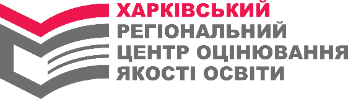 Харківський регіональний центр оцінювання якості освіти61022, м. Харків, майдан Свободи, 6, оф. 463,т. (057) 705 07 37, org_metod@zno-kharkiv.org.ua